All information will be saved in a word document in order for you to submit electronicallySave in this format: FirstLastNameGeometry#HourProblem OneStep 1. Using internet resources locate information on the Tower of Pisa. And include the following: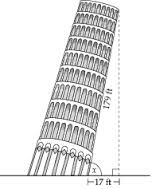 Example Picture (attach image to fit): Location: City of Pisa, Italy Dimensions:Five Facts about Tower of Pisa:Add your information here Briefly tell why it is interestingShare information most people would not knowCould be about historyCould be trivial informationStep 2. Set up a right triangle for the problem below with the information you have acquired. (You may have a few educated guesses) You can use your picture to draw on or create a triangle to setup your problem. Example:Resources: SOH-CAH-TOA		The Tan (x) = 179feet/17feet		Solve for angle x.  Angle x = 84.57°Height55.86 metersDiameter at Base15.84 metersInterior Diameter7.36 meters